ELEMENTARY, MIDDLE SCHOOL & HIGH SCHOOL FAITH FORMATION ADULT VOLUNTEER FORMPLEASE NOTE:  These positions MUST be filled to successfully run the Faith Formation Programs.Catechist:  Teach class during assigned time each week; Attend training workshop in August and optional retreats/continuing education throughout the year.Catechist Aide:  Assist a catechist in a class on a weekly basis with presentation of 
the lesson, prayer, craft, and/or classroom management. Elementary Parent Substitute: Parent needed to be on call to substitute for Catechist/Aide of your child's class.Substitute Catechist/ Aide:  Be able to fill in when Catechist/Aide is unable. Please select the grade/s and day/s you are to substitute.Hall Monitor:  Be a regular on-site supervisory presence during a time period to put out and pick up cones, monitor the hallways, pick up sign in/out folders and assist catechists with finding supplies.Clean Up Crew:  Assist Faith Formation Director in cleaning up after classes. Teens (8th grade and up) are welcome to volunteer for service hours!Core Team for Life Teen (High School)- Dynamic Catholics who are eager to serve our youth and lead them by example. Willing to actively participate in all aspects of the program (small groups, games, retreats, etc.)I WOULD LIKE TO BE CONTACTED IN SERVING AS A: ____________________PLEASE CHECK GRADE LEVEL PREFERRED:RCIA          Sunday Morning 11:00am-12:30pm ____Kinder - 5th grade     Sunday   8:00am – 9:20amK___, 1st___, 2nd___, 3rd___, 4th___, 5th___6th - 8th grade     Sunday   3:45pm - 5:00pm		                         6th___, 7th___, 8th___Kinder - 8th grade     Wednesday    4:45pm - 6:00pm (includes Mass 5:30pm-6:00pm)		                          K___, 1st___, 2nd___, 3rd___, 4th___, 5th___, 6th___, 7th___, 8th___High School Life Teen (9th, 10th, 11th, 12th)     Sunday  5:30pm – 8:30pm (includes Mass 5:30pm-6:30pm)9th___, 10th___, 11th___, 12th___FULL NAME____________________________________________________PHONE NUMBER _______________________________________________EMAIL ________________________________________________________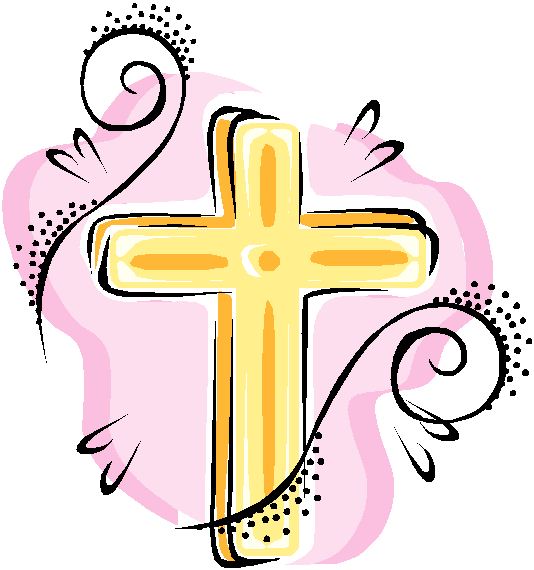 